Приложение № 6към чл.29 от правилникаП О Д П И С К Аза приемане на решение от неприсъствено заседание на Националния съвет на Българската социалистическа партия /НС на БСП/, проведено на основание чл.29 във връзка с чл.2, ал.3, т.2 от Правилника за организацията и дейността на НС на БСП, Долуподписаните членове на НС на БСП,водени от …………………………………………………………..………………,водени от …………………………………………………………..………………,заявяваме свободната си воля в неприсъствено заседание за приемане на следните решения от НС на БСП, като гласуваме със „За“:1. …………………………………………………………………………………….2. …………………………………………………………………………………….	и т.н.Забележки:1. Формулярът се съставя от отдел „Деловодство“ на НС на БСП след приемане на решение за провеждане на неприсъственото заседание.2. Членовете, чиято воля за гласуване е с „Против“ и „Въздържал се“, участват в подписката чрез индивидуален формуляр, Приложение № 7 от правилника.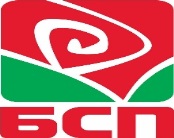 БЪЛГАРСКА СОЦИАЛИСТИЧЕСКА ПАРТИЯН А Ц И О Н А Л Е Н  С Ъ В Е Т№ИменаПодпис1234567